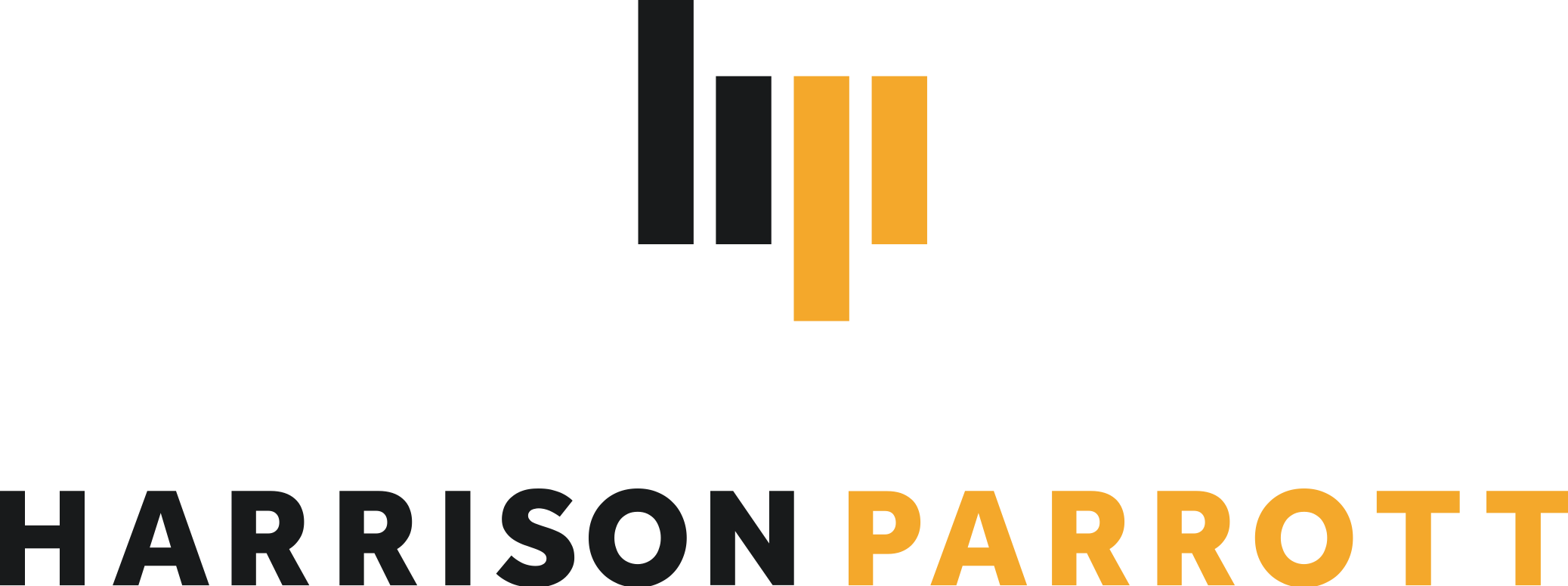 Edo de Waart
ConductorThroughout his long and illustrious career, renowned Dutch conductor Edo de Waart has held a multitude of posts with orchestras around the world including Music Directorships with Rotterdam Philharmonic Orchestra, San Francisco Symphony, the Minnesota Orchestra, Netherlands Radio Philharmonic Orchestra, Hong Kong Philharmonic, Antwerp Symphony, New Zealand Symphony, and Sydney Symphony Orchestra, and a Chief Conductorship with De Nederlandse Opera and Santa fe Opera. Edo de Waart is Principal Guest Conductor of San Diego Symphony, Conductor Laureate of both Antwerp Symphony Orchestra and Netherlands Radio Philharmonic Orchestra and Music Director Laureate of Milwaukee Symphony Orchestra.Edo de Waart kicks off the 2022/23 season by returning to Sydney Symphony Orchestra with three performances in the newly renovated Sydney Opera House. Further engagements include Milwaukee, San Diego, Dallas, Fort Worth and Antwerp symphony orchestras.As an opera conductor, Edo de Waart has enjoyed success in a large and varied repertoire in many of the world’s greatest opera houses. He has conducted at Bayreuth, Salzburg Festival, Royal Opera House, Covent Garden, Grand Théâtre de Genève, Opéra Bastille, Santa Fe Opera, and the Metropolitan Opera. With the aim of bringing opera to broader audiences where concert halls prevent full staging, he has, as Music Director in Milwaukee, Antwerp and Hong Kong, often conducted semi-staged and opera in concert performances.  A renowned orchestral trainer, he has been involved with projects working with talented young players at the Juilliard and Colburn schools and the Music Academy of the West in Santa Barbara.  Edo de Waart’s extensive catalogue encompasses releases for Philips, Virgin, EMI, Telarc and RCA. Recent recordings include Henderickx’s Symphony No.1 and Oboe Concerto, Mahler’s Symphony No.1 and Elgar’s Dream of Gerontius, all with Royal Flemish Philharmonic.Beginning his career as an Assistant Conductor to Leonard Bernstein at New York Philharmonic, Edo de Waart then returned to Holland where he was appointed Assistant Conductor to Bernard Haitink at the Royal Concertgebouw Orchestra. Edo de Waart has received a number of awards for his musical achievements, including becoming a Knight in the Order of the Netherlands Lion and an Honorary Officer in the General Division of the Order of Australia. He is also an Honorary Fellow of the Hong Kong Academy for Performing Arts.